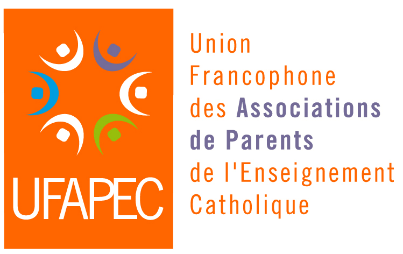 Inscription obligatoireTalon-réponse à renvoyer pour le 21 septembreà violaine.dautrebande@ufapec.beNom-Prénom :……………………………………………Numéro de gsm : …………………………………………Adresse mail : ……………………………………………Ecole …………………………………………………….Fonction dans l’AP …………...…………………………Participera à l’animation du 28/9/2017 à Genval : oui-nonRéserve un sandwich (offert) pour 19h : oui-non